Additional File 4Irradiation pretreatment enhances the therapeutic efficacy of platelet-membrane-camouflaged antitumor nanoparticlesYin Chen1#, Xue Shen2#, Songling Han1, Tao Wang1, Jianqi Zhao1 , Yongwu He1, 3, Shilei Chen1, Shengqi Deng2, Cheng Wang1* and Junping Wang1*1 State Key Laboratory of Trauma, Burns and Combined Injury, Institute of Combined Injury of PLA, Chongqing Engineering Research Center for Nanomedicine, College of Preventive Medicine, Third Military Medical University, Chongqing, 400038, China2 Sichuan Industrial Institute of Antibiotics, Chengdu University, Chengdu, 610106, China3 College of Materials Science and Engineering, Hebei University of Engineering, Handan, 056038, China# These authors contributed equally to this work.* Corresponding authors.  Junping Wang, wangjunping@tmmu.edu.cn; Cheng Wang, wangctmmu@126.com.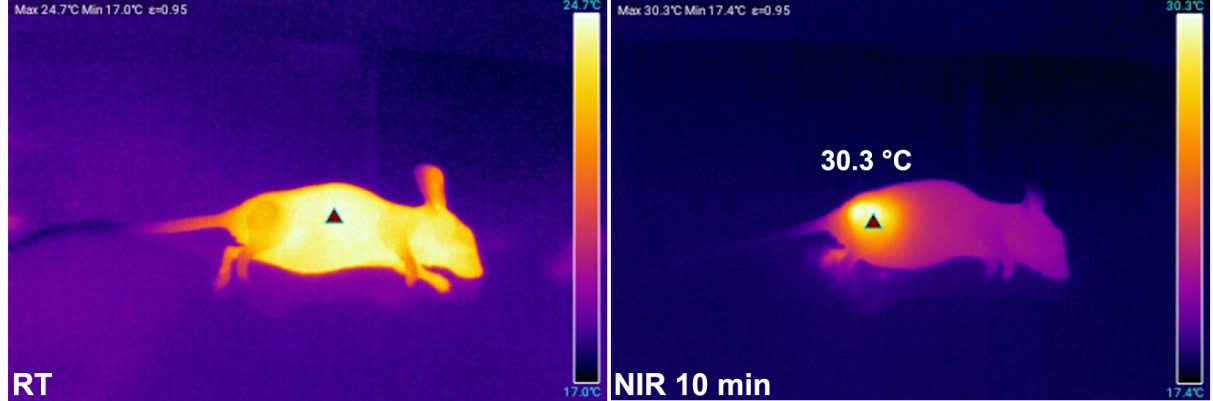 Additional File 4. Thermal images of NaCl-treated tumor-bearing mice. Female 8-week-old BALB/c mice were subcutaneously injected with 2 × 109 CFU 4T1 cells in the right hind leg. When the tumor reached approximately 75 mm3, a total of 200 μl of NaCl solution was intravenously administered. A Fortric 226s thermal imager (Shanghai, CHN) was used to obtain the infrared thermal images and record the temperatures in the absence and presence of NIR. RT, room temperature.